 – Year 5 Narrative - The Wonderful Flight to the Mushroom Planet 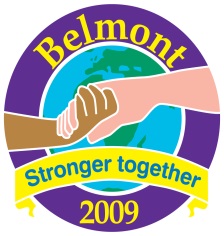 Term:  Autumn        Week: 3    	                	DayAim & SLICQuality First TeachingQuality First TeachingDifferentiationDifferentiationDifferentiationExtensionPlenaryDayAim & SLICQuality First TeachingQuality First TeachingChallenge 1Challenge 2Challenge 3ExtensionPlenaryMonAim: Make a prediction about a story, before reading it SLIC: Predict what the story is aboutConsider what the world was like in 1954  Explain difference between inference and deduction.Explore concept of flight (see photos)Discuss difference between fiction and non-fiction, genres of writing(looking only at front cover)Watch video clip-  in 1954Explain difference between inference and deduction.Explore concept of flight (see photos)Discuss difference between fiction and non-fiction, genres of writing(looking only at front cover)Watch video clip-  in 1954Children to explore front cover and share home learning of life in 1954.Children to explore front cover and share home learning of life in 1954.Children to explore front cover and share home learning of life in 1954.Additional AdultsAdditional AdultsGuided Group Work Next Steps and FFBH: Predict what will happen in the story.Next Steps and FFBH: Predict what will happen in the story.Next Steps and FFBH: Predict what will happen in the story.Next Steps and FFBH: Predict what will happen in the story.Resources:Mushroom Planet CoverResources:Mushroom Planet CoverDayAim & SLICQuality First TeachingQuality First TeachingDifferentiationDifferentiationDifferentiationExtensionPlenaryDayAim & SLICQuality First TeachingQuality First TeachingChallenge 1Challenge 2Challenge 3ExtensionPlenaryTuesAIM: to explore different how humans have travelled to outer space. To Be SLIC:- research how scientist have travelled through our solar system- use my understanding of Martian landscape to design a space rover that will travel to MarsSee Slides talk about first humans in space.As class discuss design features of space crafts. Why is bottom section all rocket fuel.TASK: Research Curiosity space mission.See Slides talk about first humans in space.As class discuss design features of space crafts. Why is bottom section all rocket fuel.TASK: Research Curiosity space mission.Children to design space rover. Lable different parts.(See template)Use sentence starters to help write a paragraph justifying choices for design.Children to design space rover. Lable different parts.(See template)Use sentence starters to help write a paragraph justifying choices for design.Children to design space rover. Lable different parts.(See template)Use sentence starters to help write a paragraph justifying choices for design.Additional AdultsAdditional AdultsGuided Group Work Next Steps and FFMatch picture to definition.Next Steps and FFMatch picture to definition.Next Steps and FFMatch picture to definition.Next Steps and FFMatch picture to definition.Resources:Space rocket design sentence startersResources:Space rocket design sentence startersDayAim & SLICQuality First TeachingDifferentiationDifferentiationDifferentiationExtensionPlenaryDayAim & SLICQuality First TeachingChallenge 1Challenge 2Challenge 3ExtensionPlenaryWeds AIM: to use persuasive techniques to sell a product To Be SLIC:- recall features of persuasion.- explain the important key features of my space rover/ spaceship design- use persuasive language and techniques to convince Miss Leon and Mrs Westall to use my design to build our rocket.The Apprentice ChallengeWatch apprentice videos. Children to discuss how persuasive group were at pitching.Peer AssessmentI really enjoyed listening to .... pitch because....They used ...... to persuade Miss  to choose their design.You are now going to be Junior Apprentices! Your challenge is to use persuasive techniques to convince Miss  to build your space rover/ spaceship.Children to pitch ideas for design to class. Teacher to film the presentations. Watch and peer assess performances.You are now going to be Junior Apprentices! Your challenge is to use persuasive techniques to convince Miss  to build your space rover/ spaceship.Children to pitch ideas for design to class. Teacher to film the presentations. Watch and peer assess performances.You are now going to be Junior Apprentices! Your challenge is to use persuasive techniques to convince Miss  to build your space rover/ spaceship.Children to pitch ideas for design to class. Teacher to film the presentations. Watch and peer assess performances.